ister NOW to reserve your space 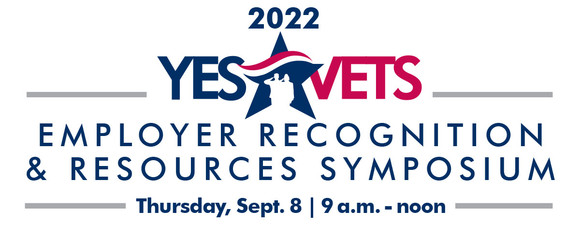 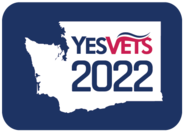 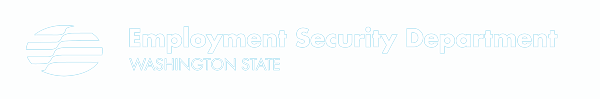 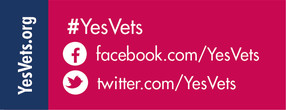 